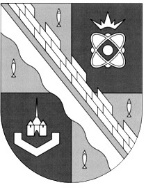 ОБЩЕСТВЕННАЯ ПАЛАТА МУНИЦИПАЛЬНОГО ОБРАЗОВАНИЯСОСНОВОБОРСКИЙ ГОРОДСКОЙ ОКРУГ ЛЕНИНГРАДСКОЙ ОБЛАСТИ(ТРЕТИЙ СОЗЫВ)ПОСТАНОВЛЕНИЕот 28 апреля 2022 г. № 4Заслушав информацию председателя Ленинградской региональной общественной организации «Центр развития и поддержки общественных инициатив «Сосновый Бронкс» Антонинову О.В., председателя Общественной палаты Горелова И.И., члены ПалатыРЕШИЛИ:Информацию принять к сведению;Поручить комиссии по социальной политике, здравоохранению, историческому, культурному и духовному наследию обсудить обращение председателя ЛРОО «ЦРПОИ Сосновый Бронкс»» и подготовить рекомендации на имя главы Сосновоборского городского округа по поддержке НКО на территории городского округа;Настоящее постановление вступает в силу со дня принятия.     Председатель Общественной палаты                                            Сосновоборского городского округа                                                            И.И. Горелов    «Рассмотрение обращения председателя  Ленинградской региональной общественной организации «Центр развития и поддержки общественных инициатив «Сосновый Бронкс»» о развитии НКО в г. Сосновый Бор»